Year 2 Home Learning5th – 9th July 2021Please send any completed work to our school email address: gis.year2@schools.sunderland.gov.ukMorningMorningMorningMorningMorningMorningAfternoonAfternoonPHONICSREADINGENGLISHMATHSHANDWRITINGSPELLINGSTOPICREADINGMonSuffixesTeach writing the word ‘whole’. I can use the suffix –ful.Explain that this means “full of”.Read words: spiteful, painful, watchful, mouthful, fearful. Write words: stressful, delightful, cheerful, thankful, wonderful. Choose a word and write a sentence using it. Can you use an expanded noun phrase? Can you use a conjunction?Daily Oxford Owl eBookhttps://www.oxfordowl.co.uk/Username: class1gisPassword: 12345PersuasionChange the persuasive text to another mythical creature e.g. “Wanted Unicorn Catcher” or “Wanted Loch Ness Monster Catcher”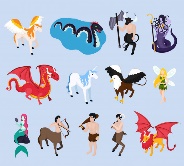 Change only the pictures and key words on your Box up from last week. BreakPlaytimeTimeTelling the Time to the HourWatch the video:https://vimeo.com/548509277Complete the worksheet:https://resources.whiterosemaths.com/wp-content/uploads/2020/05/Y1-Summer-Block-6-WO3-Time-to-the-hour-2020.pdfJoin letters in high frequency words. wholesugarproveimprovebeautifulLunchSports AfternoonGet involved with the family sports competition. You could set up your own sports day for family, play a game of football or even go for a run. It is completely up to you. The only requirement is that you have fun as a family being active. Please send any photos to the Year 2 email address by Monday the 12th of July. Daily Reading for Pleasure Time  - Choose a book to read from your home collection to share or read independently.TuesSuffixesTeach writing the word ‘sugar’.I can use the suffix –ness.Explain that we add this to show a quality or state.Read words: closeness, kindness, freshness, rudeness, sadness.Write words: darkness, goodness, tightness, shyness, baldness.Choose a word and write a sentence using it. Can you use an expanded noun phrase? Can you use a conjunction?Daily Oxford Owl eBookhttps://www.oxfordowl.co.uk/Username: class1gisPassword: 12345PersuasionLook back at your box up from yesterday. Write the title and the new introduction of “Wanted ??? Catcher”BreakPlaytimeTimeTelling the Time to the Half HourWatch the video:https://vimeo.com/548509799Complete the worksheet:https://resources.whiterosemaths.com/wp-content/uploads/2020/05/Y1-Summer-Block-6-WO4-Time-to-the-half-hour-2020.pdfJoin letter in the words. Do not join the letters b, p, j, s, f, g, y.wholesugarproveimprovebeautifulLunchDTSensational SaladsHave you ever eaten fish? What types of fish have you tried? Do you know where the fish we eat comes from? Explain that fish is really good for you to eat. Explain that fish provides us with protein. Protein helps us to grow, be strong and repair our body. Follow the instructions to make tuna pasta salad. Feel free to adapt the ingredients to add or take anything out. Daily Reading for Pleasure Time  - Choose a book to read from your home collection to share or read independently.WedSuffixesTeach writing the word ‘prove’.I can use the suffix –ment.Explain that it means the act of doing something or the result of an action.Read words: statement, refreshment, disappointment, engagement, development.Write words: amazement, replacement, punishment, improvement, entertainment.Choose a word and write a sentence using it. Can you use an expanded noun phrase? Can you use a conjunction?Daily Oxford Owl eBookhttps://www.oxfordowl.co.uk/Username: class1gisPassword: 12345PersuasionWrite half of the “Making Your Point” part of “Wanted ??? Catcher”. Can you add any expanded noun phrases? BreakPlaytimeTimeO’clock and Half PastWatch the video:https://vimeo.com/548510157Complete the worksheet:https://resources.whiterosemaths.com/wp-content/uploads/2020/04/Y2-Summer-Block-3-WO1-O_clock-and-half-past-2020.pdfTrace and copy the -eet, -eek and -eel patterns in words.wholesugarproveimprovebeautifulLunchComputing2 QuizLog into Purple Mash: https://www.purplemash.com/sch/grindonClick on your 2Dos and open 2Quiz. Create a quiz for a family member to complete.If you need your child’s Purple Mash login, please contact the Year 2 email address and I can email it over to you. Daily Reading for Pleasure Time  - Choose a book to read from your home collection to share or read independently.ThursSuffixesTeach writing the word ‘improve’.I can use the suffix –less.Explain that means “without”.Read words: careless, thoughtless, homeless, lifeless, fearless.Write words: jobless, thankless, headless, speechless, endless.Choose a word and write a sentence using it. Can you use an expanded noun phrase? Can you use a conjunction?Daily Oxford Owl eBookhttps://www.oxfordowl.co.uk/Username: class1gisPassword: 12345 PersuasionWrite 2nd half of the “Making Your Point” part of “Wanted ??? Catcher”. Can you use any conjunctions e.g. but, so, if, because, that, when. BreakPlaytimeTimeQuarter Past and Quarter ToWatch the video:https://vimeo.com/548510691Complete the worksheet:https://resources.whiterosemaths.com/wp-content/uploads/2020/04/Y2-Summer-Block-3-WO2-Quarter-past-and-quarter-to-2020.pdfTrace and copy the -ame and -ace patterns in words. wholesugarproveimprovebeautifulLunchScienceLiving Things and Their HabitatsWork through the PowerPoint “Working Together, Staying Alive”. Complete the “Dependency Activity Sheet” by cutting and sticking (or writing) how the living things in each habitat depend on each other.Daily Reading for Pleasure Time  - Choose a book to read from your home collection to share or read independently.FriSuffixesTeach writing the word ‘beautiful’.I can use the suffix –lyExplain that it turns an adjective into an adverb.Read words: slowly, lovely, quickly, sadly, strangely.Write words: brightly, shyly, quietly, sweetly, softly.Choose a word and write a sentence using it. Can you use an expanded noun phrase? Can you use a conjunction?Daily Oxford Owl eBookhttps://www.oxfordowl.co.uk/Username: class1gisPassword: 12345PersuasionWrite the new conclusion for “Wanted ??? Catcher”.  Can you add a list and use commas correctly? BreakPlaytimeTimeTelling the Time to 5 MinutesWatch the video:https://vimeo.com/548511124Complete the worksheet:https://resources.whiterosemaths.com/wp-content/uploads/2020/04/Y2-Summer-Block-3-WO3-Telling-time-to-5-minutes-2020.pdfTrace and copy the -ice and -ide patterns in words.wholesugarproveimprovebeautifulLunchREBuddhismListen to some Buddhist music https://www.youtube.com/watch?v=ABy95341Dto&t=172s  Sit on the floor without their shoes on and complete a meditation session. How do you feel afterwards.Look at the PowerPoint “Places of Worship – Buddhism”.Complete the “Places of Worship Activity Sheet” by labelling the temple.Daily Reading for Pleasure Time  - Choose a book to read from your home collection to share or read independently.